СОДЕРЖАНИЕВВЕДЕНИЕСовременная модель ведения бизнеса в условиях жесткой конкурентной борьбы подчеркивает значение человеческого ресурса в любой компании независимо от сферы бизнеса. Именно умелый и хорошо организованный персонал способен формировать конкурентные позиции компании, при этом одним из компонентов людских ресурсов в организации является менеджер.Менеджер является ключевой фигурой, по сути, в руках менеджера сконцентрирована судьба развития бизнеса и от его умелого подхода, опыта, мастерства зависят целевые ориентиры, слаженность работы коллектива, коммерческий успех на рынке, устойчивое финансовое положение.В последние годы отечественные теоретики и практики бизнеса все больше уделяют внимание такому аспекту деятельности менеджера как компетенция и компетентность, что особенно обострило проблему в условиях введения международных экономических санкций и необходимости развития собственного, отечественного производства. Данные аспекты и обусловили актуальность отчета по практике.Цель практики состоит в рассмотрении теоретических принципов, формирующих систему компетенции и компетентности менеджеров в сфере спорта. Предметом исследования служит изучение основных принципов управления предприятиями в сфере спортивно – культурных развлечений. Объектом исследования – особенности управления тренажерным залом ООО «Родничок».Структура отчета по практике состоит из следующих разделов: настоящего раздела, основной части, состоящей из пяти  разделов, а также заключения.Завершает работу список используемой литературы. ГЛАВА 1. КРАТКАЯ ХАРАКТЕРИСТИКА ПРЕДПРИЯТИЯ1.1 Описание деятельности предприятия – объекта исследованияТренажерный зал в санатории «Родничок» приведет чувства каждого гостя в порядок и позволит хорошо выглядеть, а также лучше функционировать  организму. Это наиболее результативное средство увеличения ваших физических возможностей, улучшения спортивной формы, уменьшение риска травм и повреждений и самое главное повышения уверенности в себе.Основные технико-экономические показатели деятельности предприятия представлены в таблице 1.1.Таблица 1..1 – Технико-экономические показатели деятельности тренажерного зала «Родничок» за 2016-2018 годыТак, среднегодовая стоимость активов в 2018 году составляет 14 039,7 тыс. руб., что на 1 111,75 тыс. руб. больше прошлогоднего показателя, (темп прироста составляет 8,6%). Среднегодовая стоимость основных средств (по первоначальной стоимости) составляет в 2018 году 1 719,85 тыс. руб. За последний год стоимость основных средств сократилась на 70,35 тыс. руб. Среднегодовая стоимость собственного капитала составила в 2018 году 2 890,15 тыс. руб. За последний год собственный капитал возрос на 311,25 тыс. руб. (темп прироста за последний год составил 12,07%). Выручка от реализации составила в 2018 году 29 502,2 тыс. руб. За последний год объем сбыта возрос на 3 881 тыс. руб. (темп прироста за последний год составил 15,15%). Сравнивая темпы прироста активов, основных средств и собственного капитала, и выручки от реализации мы видим, что самый большой прирост имеет среднегодовая стоимость собственного капитала (12,07%). За 2017-2018 годы темп прироста собственного капитала больше темпа прироста основных средств. Это является хорошим показателем, который свидетельствует о том, что основные средства наращиваются за счет собственных средств. Фондоемкость - показатель, который является обратным к фондоотдаче. В 2018 году он составил 0,06. Анализ эффективности деятельности предприятия показал, что предприятие является прибыльным, прибыль в 2018 году составляет 2 948,5 тыс. руб., что на 399,5 тыс. руб. больше показателя 2017 года. С целью выявления основных факторов, которые влияют на финансовые результаты предприятия, проведем анализ динамики и структуры доходов предприятия (таблица 1.2).Таблица 1.2 – Анализ динамики и структуры доходов тренажерного зала ООО «Родничок» за 2016-2018 годыЧистый доход от реализации продукции в 2018 году составил 29 502,2 тыс. руб., что на 3 881 тыс. руб. большее значения 2017 года. Темп прироста за последний год составил 15,15%. Удельный вес выручки в доходах предприятия в 2018 году составил 94,8%. Другие операционные доходы составили в 2018 году 1 123,3 тыс. руб., что на 792,2 тыс. руб. меньше значения 2017 года. Темп сокращения за последний год составил 41,36%. Удельный вес других операционных доходов в доходах предприятия в 2018 году составил 3,6%.Другие финансовые доходы в 2018 году составили 491,9 тыс. руб., в 2016 году таковых в компании не было. Удельный вес других финансовых доходов в доходах предприятия в 2017 году составил 1,6%.Общая сумма доходов в 2018 году составила 31 117,4 тыс. руб., что на 3 580,7 тыс. руб. больше значения 2017 года. Темп прироста за последний год составил 13%. 1.2 Решение профессиональной задачи (проведение анализа стратегических позиций на рынке)Рассмотрим особенности управления ООО «Родничок» при помощи метода SPACE – анализа.  Таблица 1.3. – Показатели устойчивости развития внешней среды - ES (environmental stability)Таблица 1.4. – Показатели возможностей развития сферы культуры и спорта - IS  (industry strength)Таблица 1.5. – Имеющиеся преимущества в конкурентной борьбе - CA (competitive advantage)Таблица 1.6. - Показатели обеспеченности финансовыми ресурсами - FS (financial strength) Рассчитаем среднее значение по всем предлагаемым секторам:- показатели устойчивости развития внешней среды ES = 6 + 2 + 1 + 3 + 1 + 5 + 4 / 7 = 3.14 ≈ 3 балла- показатели возможностей развития сектора спортивно – развлекательных услуг IS = 4 + 3 + 1 + 5 + 2 + 6 + 1 + 4 / 8 = 3.25 ≈ 3 балла- имеющиеся преимущества в конкурентной борьбеСА = 6 + 1 + 3 + 5 + 2 + 1 + 4 / 7 = 3.14 ≈ 3 балла- показатели обеспеченности финансовыми ресурсами FS = 4 + 6 + 5 + 3 + 6 + 1 + 5 / 7 = 4.28 ≈ 4 балла.Рисунок 1.1. – Графическое отображение проведенного анализа стратегических позиций сети тренажерного зала ООО «Родничок»Изучение рыночных позиций сети тренажерного зала ООО «Родничок», проведенное при помощи метода SPACE – анализа показывает следующее: на данный момент зал занимает прочные позиции, поскольку находится в секторе ведения конкурентной борьбы, перспективы дальнейшего развития весьма широки.    ГЛАВА 2. ОСОБЕННОСТИ ОРГАНИЗАЦИОННОЙ СТРУКТУРЫ УПРАВЛЕНИЯ ТРЕНАЖЕРНЫМ ЗАЛОМ ООО «РОДНИЧОК»2.1 Характеристика действующей структуры управленияОрганизационная структура управления тренажерным залом ООО «Родничок» представлена на рисунке 2.1.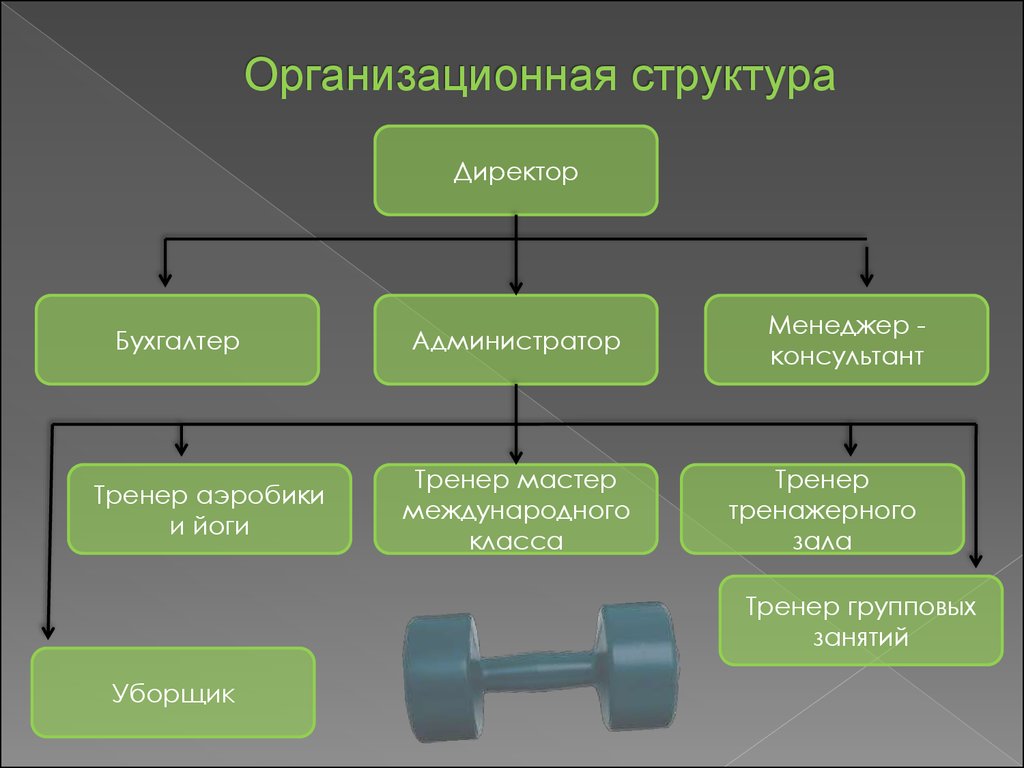 Рисунок 2.1. – Организационная структура управления тренажерным залом ООО «Родничок»Как видно из рисунка 2.1, схема управления носит ярко выраженный линейный характер.2.2 Решение профессиональной задачиДанная структура управления отличается тем, что директор ведет координацию и контроль всеми отделами, находящимися в прямом подчинении касательно всех направлений работы, преимуществами данной модели являются несложность, четкость, экономия, соблюдение принципов единовластия, однако слабым местом является высокий уровень знаний, опыта у руководителей. Одним из существенных недостатков деятельности тренажерного зала ООО «Родничок» является практическое отсутствие маркетингового направления, поскольку отсутствует специалист в штате персонала, занимающийся реализацией комплекса маркетинга профессионально.Следует отметить, что целесообразно ввести в штат маркетолога, но при этом он должен находиться в непосредственном подчинении у директора спортивно – развлекательного комплекса.ГЛАВА 3. ОЦЕНКА СИСТЕМЫ ПЛАНИРОВАНИЯ ТРЕНАЖЕРНОГО ЗАЛА ООО «РОДНИЧОК»3.1 Изучение специфики системы планирования услуг в тренажерном зале ООО «Родничок»Рассмотрим в качестве примера проект по открытию филиала ООО «Родничок» в поселке Мирный, расположенном рядом с городом Евпатория.Планируется предоставление широкого спектра услуг для улучшения физической формы населения и укрепления здоровья, а именно: занятия культуризмом, атлетическим фитнесом, фитнесом, йогой, пауэрлифтингом, армрестлингом, ММА, а также физическая реабилитация инвалидов. Центр здоровья будет работать ежедневно, без выходных, но с перерывом в праздничные дни, с 8.00 и до 20.00.В помещении также планируется функционирование  протеин – бара, а также открытие магазина специализированного спортивного питания ведущих компаний – производителей мира. Качество продуктов подтверждается наличием сопутствующей документации.В качестве вспомогательной услуги в будущем времени будет открытие массажного кабинета.Услуги будет предоставляться опытными инструкторами, мастерами своего дела. Все оборудование, необходимое для функционирования зала «Родничок», представлено в таблице 3.1.Таблица 3.1. – Спортивное оборудованиеОсновной целевой аудиторией планируемого тренажерного зала «Родничок» будет являться все активное население города, увлекающееся спортом от 8 лет, так как особых возрастных ограничений в данном направлении услуг не имеется.В то же время можно отметить в качестве сдерживающего фактора большое число конкурентов, предоставляющих не столь широкий перечень услуг, но обладающих большей оснащенностью тренировочных залов.Планируется, что реклама будет осуществляться следующим образом:- использование флаеров и листовок, их можно будет размещать в жилых подъездах, раздавать на улицах;- распространение визиток знакомым, клиентам;- предоставление рекламных акций за приведение друзей в тренажерный зал;- возможно, использование наружной рекламы в общественном транспорте и телерекламы;- большое значение будет иметь так называемое «сарафанное радио», поскольку благодарные посетители зала «Родничок» могут приводить своих знакомых, близких, друзей.Основными преимуществами предлагаемого тренажерного зала являются:- опыт работы, высокая квалификация персонала;- профессиональный и индивидуальный подход к каждому клиенту;- широкий ассортимент сопутствующих услуг;- относительно конкурентов невысокие цены.3.3 Решение профессиональной задачи (определение финансового результата от выпуска продукции)Для проведения расчетов выделим капитальные затраты, то есть расходы на приобретение спортивного оборудования, составляющие 775 – 1 035 тыс руб, в среднем 900 тыс руб. Для приобретения остального оборудования укрупненным методом допустим 30% от стоимости спортивного оборудования, то есть 270 тыс руб. Общая величина капитальных вложений составляет 1 170 тыс руб (900 + 270).Текущими затратами (ежемесячными) являются:- арендные платежи 7 тыс руб- оплата коммунальных услуг 7 тыс руб- заработная плата инструктора 10 тыс руб- амортизация оборудования (расходы на ремонт) 10 тыс руб- расходы на рекламу 6 тыс рубДля расчета на 3-летний период допустим, что аренда и коммунальные могут быть увеличены на 10%, а заработная плата и расходы на рекламу на 20% ежегодно.Таблица 3.2. – Прогнозная величина текущих расходов на 2019 – 2021 годыВ таблице 3.3 рассчитаем возможные денежные поступления Центра здоровья в 2019 – 2021 годы, при этом учтем что ежегодно выручка за счет подорожания услуг либо увеличения числа посетителей будет расти на 20%. Таблица 3.3. – Прогнозная величина денежных поступлений на 2019 – 2021 годыОпределим окупаемость инвестиций в тренажерный зал «Родничок», для чего рассчитаем показатели поквартально, при этом допустим что ежеквартальная ставка инфляции на максимальном уровне составит 10%.Таблица 3.4. – Расчет срока окупаемости проектаТаким образом, с учетом ежеквартальной инфляции на уровне 10%, проект уже в первый год окупается и к завершению 3 квартала способен принести прибыль в сумме 93 тыс руб., а за первый год функционирования тренажерного зала будет получена прибыль в сумме 440 тыс руб.ГЛАВА 4. ОЦЕНКА СИСТЕМЫ МОТИВАЦИИ ПЕРСОНАЛА ТРЕНАЖЕРНОГО ЗАЛА ООО «РОДНИЧОК»4.1 Основные принципы системы мотивации персонала тренажерного зала ООО «Родничок»Система нематериального стимулирования сотрудников ООО «Родничок» включает в себя следующие направления: моральное стимулирование; стимулирование через информационную политику.В настоящее время на предприятии применяются следующие методы морального стимулирования: поощрения руководства (устные и письменные благодарности); дисциплинарные взыскания руководства (устные и письменные); отражение заслуг работника перед компанией на «Доске почета»; награждение наградами, почетными грамотами и знаками за выдающиеся заслуги; награждение администраций города и района.Стимулирование через информационную политику выражается в формировании общественного мнения на уровне сотрудников предприятия в русле повышения лояльности к фирме. Основными методами формирования общественного мнения, которые используются на предприятии, являются: коллективный договор; правила внутреннего трудового распорядка; трудовой договор.Мотивирующий эффект кадровой политики, проводимой в этих документах, выражается в повышении лояльности сотрудников к компании, укреплении трудовой и производственной дисциплины, поддержании системы материального и нематериального (административного) стимулирования.С целью проведения анализа эффективности системы нематериального стимулирования труда можно предложить применение скринингового и преференциального подходов к подбору направлений развития данного направления кадрового менеджмента.Сущность данных методов состоит в следующем: на основе принятой в мировой экономической теории и практике классификации инвестиционных решений выделяют: скрининговые решения – решения, осуществляя которые, менеджер не вдается в углубленный и детальный анализ, а отсевает из бесконечного числа возможных решений те, которые отвечают принятым предприятием нормативам; преферентивные решения – решения принимаются на основе анализа конкурирующих альтернатив, отобранных на этапе скрининговых решений, с учетом внутренних возможностей предприятия и ожидаемого влияния внешней среды.Традиционно скрининг (отбор) производится по принципу исключения (negative screening): из списка возможных объектов для инвестирования полностью или частично исключается компания, чья продукция или деловая практика противоречит этическим принципам инвестора.Сегодня все большее распространение получает позитивный скрининг (positive screening), когда ведется целевой поиск бумаг компаний, лучших по экологическим или любым другим критериям, важным для инвестора. На данный момент расходы на нематериальное стимулирование можно охарактеризовать следующими данными (таблица 4.1).Таблица 4.1. - Характеристика инструментов нематериального стимулирования труда в 2016 – 2018 годыРасчет, проведенный в таблице 4.1 нам показывает, что за период 2016 – 2018 годы произошло увеличение затрат на нематериальное поощрение труда на 373.9 руб (с 915.55 руб в 2016 году до 1 289.45 руб в 2018 году).При этом можно отметить, что сократилась реализация таких мероприятий, как предоставление гибкого графика работы (вследствие увеличения количества заказов на продукцию и повышения занятости персонала), вручения знаков отличия и почетных грамот (как недостаточно эффективных в условиях кризиса).В то же время произошло существенное увеличение устных письменностей (почти в 3.5 раза), письменных благодарностей, письменных взысканий.В таблице 4.2 рассмотрим влияние системы нематериального стимулирования на прибыли предприятия в 2018 году.Таблица 4.2. - Оценка влияния системы нематериального стимулирования труда на финансовый результат деятельности предприятия Для проведения наиболее оптимального выбора мероприятий рассчитаем показатель индекс рентабельности, используя формулу:                                               PI = PV / I                                                   (4.1)где PI – индекс рентабельности      PV – доход от проведения мероприятий, руб      I – сумма затрат, рубПодставим значения в формулу и получим:Вариант 1 = 345.65 / 231.45 = 1.493Вариант 2 = 134.55 / 116 = 1.16Вариант 3 = 112.89 / 97.54 = 1.157Вариант 4 = 254.67 / 122.31 = 2.08Вариант 5 = 131.45 / 107.89 = 1.218Вариант 6 = 110.76 / 102.63 = 1.08Вариант 7 = 155.78 / 101.89 = 1.528Вариант 8 = 143.55 / 99.45 = 1.443Вариант 9 = 133.79 / 105.67 = 1.266Вариант 10 = 197.8 / 118.91 = 1.663Вариант 11 = 155.77 / 85.68 = 1.818Как показывает расчет, проведенный выше, набор инструментов нематериального стимулирования труда сформирован неэффективно. Так, например, наиболее рентабельными являются письменные взыскания (индекс 2.08), предоставление гибкого графика работы (индекс 1.818), выделение благодарности отдельных работников в местных газетах (индекс 1.663).В то же время вручение памятных подарков приводит к минимальному значению индекса рентабельности, равному 1.08.В таблице 4.3 представлена информация относительно индексов рентабельности.Таблица 4.3. - Сравнительная характеристика мероприятийОпределим рейтинг проектов в следующем проекте: значение «1» присвоим самому рентабельному, значение «2» следующему по значению и так далее. Теперь в соответствии с этим определим следующее распределение затрат по мероприятиям (таблица 4.4).Таблица 4.4. - Распределение затрат по мероприятиямВычислим примерный объем прибыли с использованием формулы:                                               П = I * PI                                                   (4.2)Для определения планового объема прибыли составим таблицу 4.5.Таблица 4.5. - Расчет планового объема прибыли от инвестицийРасчеты нам показывают, что за счет оптимизации портфеля инструментов нематериального стимулирования, ООО «Родничок» сможет при неизменном объеме вложений увеличить прибыль на: ∆П = 1 967.06 – 1 876.7 = 90.35 руб.Проблемы мотивации представлены на рисунке 4.1.Рисунок 4.1 - Дерево проблем системы мотивации ООО «Родничок»ООО «Родничок» видит свою миссию в том, чтобы оказывать качественные услуги в сфере спортивно – развлекательных мероприятий. Система управления персоналом должна обеспечить достижение предприятием перспективных целей развития и создать систему оценки (показателей) степени реализации этих целей. Ключевое место в этом механизме занимает оценка труда индивидов и коллектива, составляющая ядро мотивации трудовой деятельности работников, обеспечивающей заинтересованное достижение целей, стоящих перед индивидами и коллективом. Без такой мотивации многие цели, даже если они детально интерпретированы в задании, остаются декларированными, т.е. неосуществленными на деле из-за отсутствия интереса их достигать.4.2 Решение профессиональной задачиДля совершенствования системы управления персоналом на предприятии рекомендуются следующие мероприятия:- разработать программу профессионального развития и дополнительного обучения персонала (тренинги, семинары, курсы); аттестации персонала по разработанному графику;- выделить средства из фонда заработной платы на проведение профессионального обучения;- разработать системы материального стимулирования с целью повышения заинтересованности работников в получении наибольшего результата деятельности (ввести систему «плавающих» окладов);- разработать и ввести новую систему премирования.Для достижения поставленных целей, прежде всего, определим сферу и условия взаимоотношений рядовых сотрудников и руководителя.- при найме сотрудника, кроме его оплаты и условий работы, необходимо оговорить обязанности и дисциплинарные взыскания. И если кто-то из сотрудников нарушает установленные правила работы, принять корректирующие меры, независимо от личного отношения руководителя к сотруднику. Последовательность в применении дисциплинарных мер необходима и должна быть одинакова для всех. - необходимо использовать различные формы мотивации: материальные системы стимулирования Профит - шеринг – сильный мотивационный фактор, позволяющий работникам сознательно участвовать в бизнесе, потому что они отлично понимают: от работы каждого зависит, насколько работа заведения будет прибыльна. - следует разработать систему нематериальных поощрений: например, награда лучшему работнику месяца, призы тем, кто разработает лучшее предложение о поднятии выручки тренажерного зала. При выборе лучших работников месяца или лучших предложений необходимо учитывать мнение коллектива. ГЛАВА 5. АНАЛИЗ ОРГАНИЗАЦИОННОЙ КУЛЬТУРЫ ТРЕНАЖЕРНОГО ЗАЛА ООО «РОДНИЧОК»5.1 Основные критерии, определяющие тип организационной культуры предприятияДля проведения анализа типа организационной культуры тренажерного зала ООО «Оазис» составим таблицу 5.1, в которой определим основные специфические признаки каждого ее типа.Таблица 5.1. – Определение типа организационной культуры 5.2 Решение профессиональной задачиИсходя из таблицы 5.1 можно сказать, что организационная культура тренажерного зала ООО «Родничок» в большей степени соответствует клановому типу, при этом специфическими чертами являются признание каждым сотрудником общефирменных ценностей, весь персонал действует как одна команда.Относительно тренажерного зала ООО «Родничок» можно сказать, что менеджер несет в себе роль наставника, то есть директор принимает близко проблемы каждого сотрудника, способствует их разрешению. Лидерство опирается на признании и уважении.ЗАКЛЮЧЕНИЕТренажерный зал в санатории «Родничок» приведет чувства каждого гостя в порядок и позволит хорошо выглядеть, а также лучше функционировать  организму. Это наиболее результативное средство увеличения ваших физических возможностей, улучшения спортивной формы, уменьшение риска травм и повреждений и самое главное повышения уверенности в себе.Схема управления носит ярко выраженный линейный характер.Она отличается тем, что директор ведет координацию и контроль всеми отделами, находящимися в прямом подчинении касательно всех направлений работы, преимуществами данной модели являются несложность, четкость, экономия, соблюдение принципов единовластия, однако слабым местом является высокий уровень знаний, опыта у руководителей. Одним из существенных недостатков деятельности тренажерного зала ООО «Родничок» является практическое отсутствие маркетингового направления, поскольку отсутствует специалист в штате персонала, занимающийся реализацией комплекса маркетинга профессионально.Следует отметить, что целесообразно ввести в штат маркетолога, но при этом он должен находиться в непосредственном подчинении у директора кафе.Организационная культура тренажерного зала ООО «Родничок» в большей степени соответствует клановому типу, при этом специфическими чертами являются признание каждым сотрудником общефирменных ценностей, весь персонал действует как одна команда.Относительно тренажерного зала ООО «Родничок» можно сказать, что менеджер несет в себе роль наставника, то есть директор принимает близко проблемы каждого сотрудника, способствует их разрешению. Лидерство опирается на признании и уважении.СПИСОК ЛИТЕРАТУРЫ1. Архипова  Н.И. Управление персоналом организации. Краткий курс для бакалавров / Н.И. Архипова, О.Л. Седова. - М.: Проспект, 2016. - 224 c.2. Алавердов, А.Р. Управление персоналом: Учебное пособие / А.Р. Алавердов, Е.О. Куроедова, О.В. Нестерова. - М.: МФПУ Синергия, 2014. - 192 c.3. Базаров  Т.Ю. Управление персоналом. Практикум: Учебное пособие / Т.Ю. Базаров. - М.: ЮНИТИ, 2014. - 239 c.4. Веснин  В.Р. Управление персоналом в схемах: Учебное пособие / В.Р. Веснин. - М.: Проспект, 2015. - 96 c.5. Дейнека  А.В. Управление персоналом организации: Учебник для бакалавров / А.В. Дейнека. - М.: Дашков и К, 2015. - 288 c.6. Друкер П.Ф. Эффективный руководитель /пер. с англ. О.Чернявской /М.: ООО «Манн, Иванов и Фербер», 2014. - 127с.7. Исаева  О.М. Управление персоналом: Учебник и практикум для СПО / О.М. Исаева, Е.А. Припорова. - Люберцы: Юрайт, 2016. - 244 c.8. Ильин, Е. П. Мотивация и мотивы : учебное пособие для вузов / Е.И. Ильин. – СПб. : Питер, 2014. – 508 с.9. Кабанов  А.Я. Управление персоналом: теория и практика. Организация профориентации и адаптации персонала: Учебно-практическое пособие / А.Я. Кабанов, Е.В. Каштанова. - М.: Проспект, 2015. - 56 c.10. Кязимов К.Г. Компетентностный подход к подготовке квалифицированных кадров для инновационной экономики: монография / К.Г. Кязимов. – М.: ИД «АТиСО», 2016. – 147 с.11. Лукьянова  Т.В. Управление персоналом. Теория и практика. Управление инновациями в кадровой работе / Т.В. Лукьянова и др. - М.: Проспект, 2015. - 72 c.Показатели 2016 год2017 год2018 годАбсолютное отклонение, +/-Темп прироста, %Среднегодовая стоимость активов, тыс. руб.12 927,9513 067,5514 039,7+1 111,75+8,6Среднегодовая стоимость основных средств, тыс. руб.1 790,21 750,481 719,85-70,35-3,93Среднегодовая стоимость собственного капитала, тыс. руб.2 578,92 716,822 890,15+311,25+12,07Доход от реализации продукции, тыс. руб.25 621,227 066,329 502,2+3 881+15,15Себестоимость реализованной продукции, тыс. руб.7 316,76 994,66 668,8-647,9-8,85Материальные затраты, тыс. руб.3 292,53 225,23 134,3-158,2-4,8Чистая прибыль (убыток), тыс. руб.2 5492 744,12 948,5+399,5+15,67Фондоемкость0,070,060,06-0,01-14,28Фондоотдача14,317,1517,15+2,85+19,93Материалоемкость продукции, %0,130,120,1-0,03-23,07Рентабельность (убыточность) активов19,72121+1,3+6,6Рентабельность (убыточность) собственного капитала98,84101102,02+3,18+3,22Рентабельность основных производственных фондов142,38156,76171,44+29,06+20,4Коэффициент автономии19,9520,820,58+0,63+3,16Показатели 2016 год2017 год2018 годАбсолютное отклонение, +/-Темп прироста, %Выручка от реализации продукции25 621,227 066,329 502,2+3 881+15,15Другие операционные доходы1 915,51 347,61 123,3-792,2-41,36Другие финансовые доходы-144,2491,9+491,9-Всего доходов27 536,728 558,131 117,4+3 580,7+13Инновации в системе обслуживания Низкий  6 Высокий  Уровень инфляции Слабая  2 Серьезная Нестабильность спроса Малая 1 Существенная  Ценовая политикаСлабая  3 Сильная  Барьеры для развития бизнеса Малые 1 Высокие Интенсивность конкурентной борьбы Незначительная 5 Острая Чувствительность спроса к ценамСлабая  4 Высокая  Перспективы расширения услуг Незначительные 4 Широкие  Перспективы улучшения финансовых результатов  Не имеются 3 Существуют возможности Финансовая устойчивость Колеблется 1 Прочная Перспективы для внедрения новых приемов обслуживания  Слабые  5 Широкие  Перспективы улучшения распределения финансовых ресурсовСлабо выражены 2 Существуют значительные резервы Потребность в экстенсивном вливании капиталаСерьезная  6 Низкая  Возможности выхода на новые сегменты рынка Прозрачные  1 Недопустимые  Перспективы повышения эффективности использования оборудования, персоналаСлабые   4Широкие  Удельный вес на рынке спортивных услуг Малый 6 Существенный   Уровень сервиса обслуживания Достаточный    1 Слабый  Стадия развития спортивных услуг Выход на рынок3 Спад на рынке Продолжительность замены предлагаемых услугСтабильная  5 Динамичная Степень лояльности клиентов Положительная  2 Негативная Эффективность использования ресурсов соперниками Высокая 1 Низкая  Интеграция вертикального характера Развита  4 Слабая Рентабельность инвестицийМалая  4 Существенная Зависимость от кредитов Высокий риск, низкая предсказуемость  6 Подвергается прогнозамПлатежеспособность Низкая  5 Высокая Имеющийся объем средств удовлетворяет запросам Не удовлетворяет3 Достаточно Поток денежных средствОтрицательный 6 Положительный Возможность выхода с рынка Легкая  1 Сложная Риск вероятности банкротства Существенный 5 Незначительный Название Цена общая, рубТренажер для разгибания ног сидя60 000 – 170 000Тренажер для разгибания ног лежа60 000 - 170 000Гак – машина 60 000 – 100 000Тренажер для гиперэкстензии50 000Тренажер для икроножных мышц75 000Скамья силовая регулируемая60 000Скамья горизонтальная, 2 штуки2 * 20 000 = 40 000Гантельный ряд, 1-10 кг 20 000Скамья с отрицательным наклоном 20 000Тренажер для жима под углом рычажный 50 000Тренажер для независимой тяги широким хватом110 000Скамья для армейского жима20 000Подставка под гантели 30 000Тренажер для Т-грифа с опорой30 000Скамья для жима под углом вверх20 000Тренажер «кроссовер»70 000ИТОГО775 000 – 1 035 0002019 год, тыс руб2020 год, тыс руб2021 год, тыс рубАренда 7 * 12 = 8484 * 1,1 = 92,492,4 * 1,1 = 101,6Коммунальные 7 * 12 = 8484 * 1,1 = 92,492,4 * 1,1 = 101,6Заработная плата 10 * 12 = 120120 * 1,2 = 144144 * 1,2 = 172,8Амортизация 10 * 12 = 120120120Реклама 6 * 12 = 7272 * 1,2 = 86,486,4 * 1,2 = 103,7ИТОГО480 (40 тыс в месяц)535,2 ≈ 535599,7 ≈ 600Услуги 2019 год, тыс руб2020 год, тыс руб2021 год, тыс рубТренажерный зал10 человек * 8 часов * 100 руб * 30 дней = 240 * 12 = 2 8802 880 * 1,2 = 3 4563 456 * 1,2 = 4 147,2 ≈ 4 147Аренда помещений другими секциями (йога, единоборства)(6 + 6) * 12 = 144144 * 1,2 = 172,8 ≈ 173172,8 * 1,2 = 207,4 ≈ 207ИТОГО3 0243 629 ≈ 3 6304 354Показатель Нулевой период (вложения)2019 год, 1 квартал, тыс руб2019 год, 2 квартал, тыс руб2019 год, 3 квартал, тыс руб2019 год, 4 квартал, тыс рубИнвестиции 1 170----Выручка-756756756756Текущие расходы -120120120120Прибыль за вычетом текущих расходов-636636636636Налог на прибыль (пусть 20%)-128128128128Чистая прибыль -508508508508Коэффициент дисконтирования (учет инфляции)10,9090,8260,7510,683Чистая приведенная стоимость проекта-462420381347Чистая приведенная стоимость накопленным итогом -1 170-708-288+93+440Показатели2016 год, руб2017 год, рубТемп прироста, %2018 год, рубТемп прироста к 2016 году, %Устные письменности65.7866.74101.46231.45346.79Письменные благодарности54.1655.78103116207.96Устные взыскания45.1156.45125.1497.54172.8Письменные взыскания44.9648.47107.8122.31252.34Доска почета98.6499.35100.72107.89108.59Памятные подарки76.5577.12100.74102.63133.08Почетные грамоты112.65114.55101.68101.8988.95Вручение знаков отличия98.6699.83101.1899.4599.62Проведение конкурсов102.18104.56102.33105.67101.06Отметка в местной газете111.48114.76102.94118.91103.61Предоставление гибкого графика работы105.38251.06238.2485.6834.13ИТОГО915.551 088.67118.91 289.45118.44№№Направление Сумма затрат, рубУдельный вес, %Прирост прибыли от мероприятий, рубУдельный вес, %1Устные письменности231.4517.95345.6518.422Письменные благодарности1169134.557.173Устные взыскания97.547.56112.8964Письменные взыскания122.319.48254.6713.575Доска почета107.898.37131.4576Памятные подарки102.637.96110.765.97Почетные грамоты101.897.9155.788.38Вручение знаков отличия99.457.7143.557.659Проведение конкурсов105.678.2133.797.1310Отметка в местной газете118.919.22197.810.5411Предоставление гибкого графика работы85.686.66155.778.32ИТОГО1 289.451001 876.7100№№Мероприятие ИндексРейтинг инструментов1Устные письменности1.49352Письменные благодарности1.1693Устные взыскания1.157104Письменные взыскания2.0815Доска почета1.21886Памятные подарки1.08117Почетные грамоты1.52848Вручение знаков отличия1.44369Проведение конкурсов1.266710Отметка в местной газете1.663311Предоставление гибкого графика работы1.8182№№НаправлениеСумма затрат, рубИндекс 1Письменные взыскания231.452.082Предоставление гибкого графика работы122.311.8183Отметка в местной газете118.911.6634Почетные грамоты1161.5285Устные письменности107.891.4936Вручение знаков отличия105.671.4437Проведение конкурсов102.631.2668Доска почета101.891.2189Письменные благодарности99.451.1610Устные взыскания97.541.15711Памятные подарки85.681.08Мероприятие Сумма затрат, рубИндекс Прибыль, рубПисьменные взыскания231.452.08481.41Предоставление гибкого графика работы122.311.818222.36Отметка в местной газете118.911.663197.74Почетные грамоты1161.528177.25Устные письменности107.891.493161.08Вручение знаков отличия105.671.443152.48Проведение конкурсов102.631.266129.93Доска почета101.891.218124.1Письменные благодарности99.451.16115.36Устные взыскания97.541.157112.85Памятные подарки85.681.0892.54ИТОГОИТОГОИТОГО1 967.06Клан Адхократия Бюрократия Рынок Тип лидера ПособникВоспитательРодитель НоваторПредпринимательПровидецКоординатор НаставникОрганизатор Жесткий надсмотрщикСоперник Производитель Критерии эффективностиСплоченностьМоральный климатРазвитие человеческих ресурсовРезультат на передовом рубежеТворчество Рост РентабельностьСвоевременность Гладкое функционирование Рыночная доля Достижение целиПоражение конкурентовТеория менеджментаУчастие укрепляет преданность делуНоваторство вынашивает ресурсы Контроль способствует рентабельностиКонкуренция способствует производительности